                                                                                                                       проект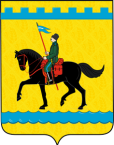 Об утверждении отчета об исполнении районного бюджетаза первый квартал 2022 годаВ соответствии с пунктом 5 статьи 264.2 Бюджетного кодекса Российской Федерации:1. Утвердить отчет «Об исполнении районного бюджета за первый квартал 2022 года» по доходам в сумме 194117,9 тыс. рублей, расходам в сумме 119454,8 тыс. рублей, с профицитом районного бюджета 74663,1 тыс. рублей.2. Утвердить исполнение:	 2.1. доходов районного бюджета за первый квартал 2022 года по кодам классификации доходов бюджетов согласно приложению 1;2.2. расходов районного бюджета за первый квартал 2022 года по ведомственной структуре расходов согласно приложению 2;2.3. расходов районного бюджета за первый квартал 2022 года по разделам и подразделам классификации расходов бюджетов согласно приложению 3;3. Утвердить источники внутреннего финансирования дефицита районного бюджета за первый квартал 2022 года согласно приложению 4.4. Утвердить отчет об использовании средств резервных фондов администрации муниципального образования Сакмарский район за первый квартал 2022 года согласно приложению 5.5. Администрации муниципального образования Сакмарский район направить отчет об исполнении районного бюджета за первый квартал 2022_года в Совет депутатов муниципального образования Сакмарский район и Контрольно-счетную палату муниципального образования Сакмарский район.6. Постановление вступает в силу со дня  его подписания. Глава района                                                                          В.В. Востриков[МЕСТО ДЛЯ ПОДПИСИ]Разослано: администрация – 2экз., совет депутатов, КСП, финансовый отдел, МУ РОО, отдел культуры, главному специалисту по связи, информации и информационной безопасности.Администрациямуниципального образованияСакмарский районОренбургской областиПОСТАНОВЛЕНИЕ[МЕСТО ДЛЯ ШТАМПА]с. Сакмара